ANALISIS KINERJA APARATUR SIPIL NEGARA BADAN PERENCANAAN PEMBANGUNAN DAERAH (BP4D) KABUPATEN SUBANG(Studi Sekertariat Sub. Bagian umum dan Kepegawaian BP4D Kabupaten Subang)Oleh :Mila Yuniarti172010009SKRIPSIDiajukan untuk memenuhi Syarat Dalam Menempuh Ujian Sidang Sarjana Program Strata Satu (S1) pada Program Studi Administrasi Publik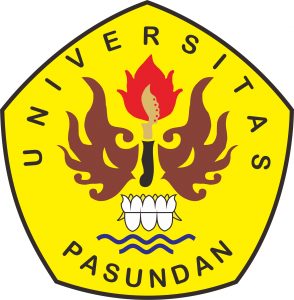 PROGRAM STUDI ADMINISTRASI PUBLIKFAKULTAS ILMU SOSIAL DAN ILMU POLITIKUNIVERSITAS PASUNDANBANDUNG2021